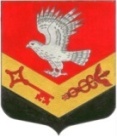 Муниципальное образование«ЗАНЕВСКОЕ   ГОРОДСКОЕ   ПОСЕЛЕНИЕ» Всеволожского муниципального района Ленинградской областиАДМИНИСТРАЦИЯ ПОСТАНОВЛЕНИЕ 14.02.2017 г.				                         		        № 63дер. ЗаневкаОб утверждении Плана мероприятий («дорожной карты») по реализации региональной адресной программой «Переселение граждан из аварийного жилищного фонда на территории Ленинградской области в 2013-2017 годах», утвержденной Постановлением Правительства Ленинградской области от 21.03.2013 №73, в муниципальном образовании «Заневское городское поселение» Всеволожского муниципального района Ленинградской области	В соответствии с Федеральным законом от 06.10.2003 № 131-ФЗ «Об общих принципах организации местного самоуправления в Российской Федерации», в  целях реализации региональной адресной программы «Переселение граждан из аварийного жилищного фонда на территории Ленинградской области в 2013-2017 годах», утвержденной Постановлением Правительства Ленинградской области от 21.03.2013 №73, администрация муниципального образования «Заневское городское поселение» Всеволожского муниципального района Ленинградской области ПОСТАНОВЛЯЕТ: 	1. Утвердить План мероприятий («дорожную карту») по реализации региональной адресной программы «Переселение граждан из аварийного жилищного фонда на территории Ленинградской области в 2013-2017 годах», утвержденной Постановлением Правительства Ленинградской области от 21.03.2013 №73, в муниципальном образовании «Заневское городское поселение» Всеволожского муниципального района Ленинградской области, согласно приложению.	2. Настоящее постановление вступает в силу со дня его официального опубликования.	3. Контроль за исполнением настоящего постановления возложить на заместителя главы администрации по ЖКХ и градостроительству Мыслина С.В.Глава администрации                                                                                   А.В.ГердийУТВЕРЖДЕНпостановлением администрацииот 14.02.2017 г. № 63План мероприятий («дорожная карта»)по реализации региональной адресной программы «Переселение граждан из аварийного жилищного фонда на территории Ленинградской области в 2013-2017 годах», утвержденной Постановлением Правительства Ленинградской области от 21.03.2013 №73, в муниципальном образовании «Заневское городское поселение» Всеволожского муниципального района Ленинградской области	Настоящий План мероприятий («дорожная карта») по реализации региональной адресной программы «Переселение граждан из аварийного жилищного фонда на территории Ленинградской области в 2013-2017 годах», утвержденной Постановлением Правительства Ленинградской области от 21.03.2013 №73, в муниципальном образовании «Заневское городское поселение» Всеволожского муниципального района Ленинградской области осуществляется в отношении граждан, подлежащих переселению из аварийного жилищного фонда в многоквартирные жилые дома, расположенные по адресу: Ленинградская область, Всеволожский район, гп.Янино-1, ул. Новая, д.14а, корпус 1 и Ленинградская область, Всеволожский район, гп.Янино-1, ул. Новая, д.14а, корпус 2.						 _____________№п/пНаименование мероприятияОтветственный исполнительСроки реализации1.Осуществление переселения граждан из аварийного жилищного фонда Сектор имущественных отношений и инвестиционной политики до 28.02.2017, сектор управления муниципальным имуществом и ЖКХ с 01.03.2017До 01.05.20171.1.Запрос в ресурсоснабжающие организации о предоставлении информации о задолженности за коммунальные услуги (в т.ч. за электроэнергию) по жилым помещениям, признанных аварийными, на дату освобождения жилого помещения (в случае не предоставления такой информации гражданами)Сектор имущественных отношений и инвестиционной политикиСвоевременно (по мере необходимости),  до 30.01.20171.2.Устные разъяснения о сроках переселения граждан из аварийного жилищного фонда, в том числе согласование с гражданами сроков подписания договоров социального найма, договоров мены, сроков освобождения жилых помещений, признанных аварийными и сроков погашение задолженности за жилищно-коммунальные услуги (путем личных встреч и по телефону) Сектор имущественных отношений и инвестиционной политикиДо 15.02.20171.3.Оформление и подписание с гражданами договоров социального найма, договоров мены, представление их на регистрацию. Вручение гражданам уведомления об освобождении жилых помещений, признанных аварийными или подписания гражданами обязательства об освобождении жилых помещений, признанных аварийными, не позднее  01.04.2017Сектор имущественных отношений и инвестиционной политики до 28.02.2017, сектор управления муниципальным имуществом и ЖКХ с 01.03.2017До 01.05.20171.4.Сбор информации о гражданах, отказывающихся в добровольном порядке от переселения и передача информации в юридический секторСектор имущественных отношений и инвестиционной политикиДо 25.02.20171.5.Уведомление АО «Петербургская сбытовая компания» о расторжении с гражданами договоров энергоснабжения жилых помещений, признанных аварийными.Сектор имущественных отношений и инвестиционной политикиДо 30.01.20171.6.Предъявление в суд исковых заявлении о выселении граждан из жилых помещений, признанных аварийными и подлежащими сносу в предоставленные жилые помещенийЮридический секторВ течение 5 рабочих дней со дня получения указанной информации от сектора имущественных отношений и инвестиционной политики2.Обеспечение сноса расселяемых аварийных домовСектор управления муниципальным имуществом и ЖКХДо 01.09.20172.1. Уведомление АО «Петербургская сбытовая компания» об обесточивании расселенных аварийных домовСектор управления муниципальным имуществом и ЖКХАпрель 20172.2.Передача аварийных домов на ответственное хранение до сноса путем заключения договора ответственного хранения с заинтересованной организацией (с учетом требований Федерального закона от 05.04.2013 № 44-ФЗ)Сектор управления муниципальным имуществом и ЖКХМай 20172.3.Принятие решения администрации о сносе аварийных домов Сектор управления муниципальным имуществом и ЖКХМай 20172.4.Разработка технической и аукционной документации для заключения муниципального контракта о сносе аварийных домов (с учетом требований Федерального закона от 05.04.2013 № 44-ФЗ).  Сектор управления муниципальным имуществом и ЖКХАпрель 20172.5.Размещение аукциона на право заключения муниципального контракта о сносе аварийных домовМКУ «Центр оказания услуг»До 20.04.20172.6.Заключение и исполнение муниципального контракта о сносе аварийных домовСектор управления муниципальным имуществом и ЖКХДо 01.09.2017